Invitation initiation judo/jujitsu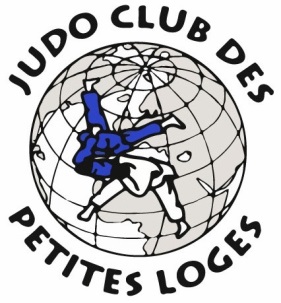 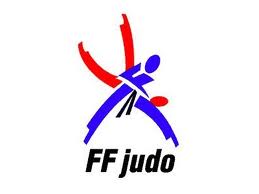 Le vendredi 4 octobre 2019 à 18h30Salle André Vallé – Les Petites-LogesVenez découvrir ou redécouvrir cet art-martial japonais basé sur une approche pédagogique qu’est le JUDO (voie de la souplesse), devenu par la suite sport olympiqueVenez vous essayer à son ancêtre le JUJITSU (art de la souplesse), reprenant les bases des projections du judo et rajoutant les atemis (coups portés), les attaques à distance ainsi que les défenses sur armes.CHACUN SA PRATIQUE : Sport loisir pour les enfants et adultes souhaitant (re)trouver une activité physique complète, affiner leur motricité et apprendre à chuter en toute sécurité. Activité technique pour ceux recherchant le mouvement parfait, réclamant le moins d’énergie, à travers la pratique du kata (forme codifiée). Sport de compétition pour ceux recherchant la performance, les podiums, les médailles, la confrontation et le combat. Moyen de défense pour les désireux de maîtriser leur corps dans toutes les circonstances via la pratique de la self défense et l’acquisition de réflexes de protection.Modalités : prêt de kimonos, durée approximative de la séance 1h30COUPON REPONSE (A rendre au club au plus tard le 1er octobre 2019)NOM : …………………………………………….. 	Prénom : …………………………………………………..Année de naissance : ………………………………………………Déjà pratiqué le judo/jujitsu		Jamais pratiqué le judo/jujitsuNom de la personne ayant invité ……………………………………………………………………………………………Lien avec l’invité …………………………………………………………………………………………………………………….Invitation initiation judo/jujitsuLe vendredi 4 octobre 2019 à 18h30Salle André Vallé – Les Petites-LogesVenez découvrir ou redécouvrir cet art-martial japonais basé sur une approche pédagogique qu’est le JUDO (voie de la souplesse), devenu par la suite sport olympiqueVenez vous essayer à son ancêtre le JUJITSU (art de la souplesse), reprenant les bases des projections du judo et rajoutant les atemis (coups portés), les attaques à distance ainsi que les défenses sur armes.CHACUN SA PRATIQUE : Sport loisir pour les enfants et adultes souhaitant (re)trouver une activité physique complète, affiner leur motricité et apprendre à chuter en toute sécurité. Activité technique pour ceux recherchant le mouvement parfait, réclamant le moins d’énergie, à travers la pratique du kata (forme codifiée). Sport de compétition pour ceux recherchant la performance, les podiums, les médailles, la confrontation et le combat. Moyen de défense pour les désireux de maîtriser leur corps dans toutes les circonstances via la pratique de la self défense et l’acquisition de réflexes de protection.Modalités : prêt de kimonos, durée approximative de la séance 1h30COUPON REPONSE (A rendre au club au plus tard le 1er octobre 2019)NOM : …………………………………………….. 	Prénom : …………………………………………………..Année de naissance : ………………………………………………Déjà pratiqué le judo/jujitsu		Jamais pratiqué le judo/jujitsuNom de la personne ayant invité ……………………………………………………………………………………………Lien avec l’invité …………………………………………………………………………………………………………………….